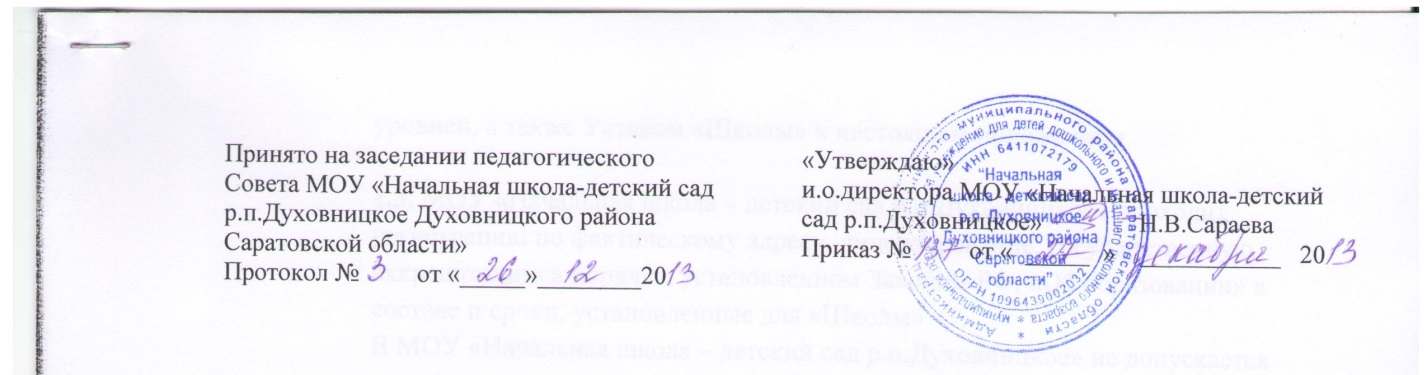 Положениео структуре, порядке разработки и утвержденияосновных образовательных программ  муниципального образовательного учреждении для детей дошкольного и младшего школьного возраста «Начальная школа-детский сад р.п.Духовницкое Духовницкого района Саратовской области»I.Общие положения.1.1. Настоящий Порядок разработан в соответствии с Федеральным законом «Об образовании в Российской Федерации»   (ст. 12 п.7, ст.28 п. 3), определяет структуру, порядок разработки и утверждения Основных образовательных программ дошкольного, начального общего образования, соответствующих федеральному государственному образовательному стандарту.1.2. Основная образовательная программа (далее – ООП) - локальный акт, содержащий комплекс основных характеристик образования, организационно-педагогических условий, оценочных и методических материалов.Основная образовательная программа - учебно-методическая документация (учебный план, рабочие программы учебных предметов, курсов, дисциплин (модулей), иных компонентов), определяющая рекомендуемые объем и содержание образования определенного уровня и (или) определенной направленности, планируемые результаты освоения образовательной программы, условия образовательной деятельности.1.3. Основные образовательные программы дошкольного, начального общего образования самостоятельно разрабатываются и утверждаются Учреждением (часть 5 статья 12ФЗ «Об образовании в Российской Федерации»).II. Цели   реализации   Основных образовательных программ2.1 Обеспечение конституционного права граждан Российской Федерации на получении качественного общего образования.2.2 Обеспечение   достижения учащимися результатов обучения в соответствии с Федеральным государственным образовательным стандартом.III.Структура и содержание Основных образовательных программСтруктура Основных образовательных программ включает следующие разделы: 1.Паспорт программы.2.Пояснительная записка. Цель, задачи программы.3.Стандарт образования для дошкольного и начального общего образования4.Ожидаемый результат реализации программы. Модель выпускника дошкольного и начального общего образования.5.Учебный план.6.Учебно-методическое обеспечение реализации программы7.Мониторинг и оценка качества реализации ООП 8.Организационно – педагогические условия реализации Основной образовательной программы IV.Порядок разработки и утверждения Основных образовательных программ4.1. Администрация школы:- организует изучение запроса различных категорий потребителей   предоставляемых образовательных услуг, обеспечивает проведение контрольно-оценочных процедур, социологических и статистических исследований особенностей социума; - формирует рабочую группу   по разработке проектов Основных образовательных программ дошкольного, начального общего образования, соответствующих Федеральному государственному образовательному стандарту, устанавливает сроки подготовки проектов Основных образовательных программ;- обеспечивает взаимосвязь с общественностью при подготовке проекта программ.4.2. Основные образовательные   программы обсуждаются и принимаются педагогическим советом, директор Учреждения издает приказ об утверждении программ.4.3. Основные образовательные программы разрабатываются сроком на 4 года.V.Контроль реализации Основных образовательных программ5.1. Контроль реализации   Основных образовательных программ осуществляется в соответствии с планом внутришкольного контроля. 5.2. Результаты и эффективность Основных образовательных программ обсуждаются на педагогическом Совете.